Development of flaxseed gum/konjac glucomannan with agar as gelling agents with enhanced elastic propertiesJi Soo Yang1†, Junghoon Kim4†, Jungwoo Hahn2* & Young Jin Choi1,2,3*1Department of Agricultural Biotechnology, 2Center for Food and Bioconvergence, and 3Research Institute of Agriculture and Life Sciences, Seoul National University, 1 Gwanakro, Gwanakgu, Seoul 08826, Republic of Korea4Department of Food Science and Biotechnology, Sejong University, 209 Neungdong-ro, Kwangjin-gu, Seoul, 05006, Korea; Intake 5Intake, 116 Myeongdal-ro, Seocho-gu, Seoul, 06659, Korea*Corresponding authorsYoung Jin Choi choiyj@snu.ac.kr+82 2 880 4851Jungwoo Hahn wjddnek1@snu.ac.kr+82 2 880 4858Creep and recovery for Burger’s model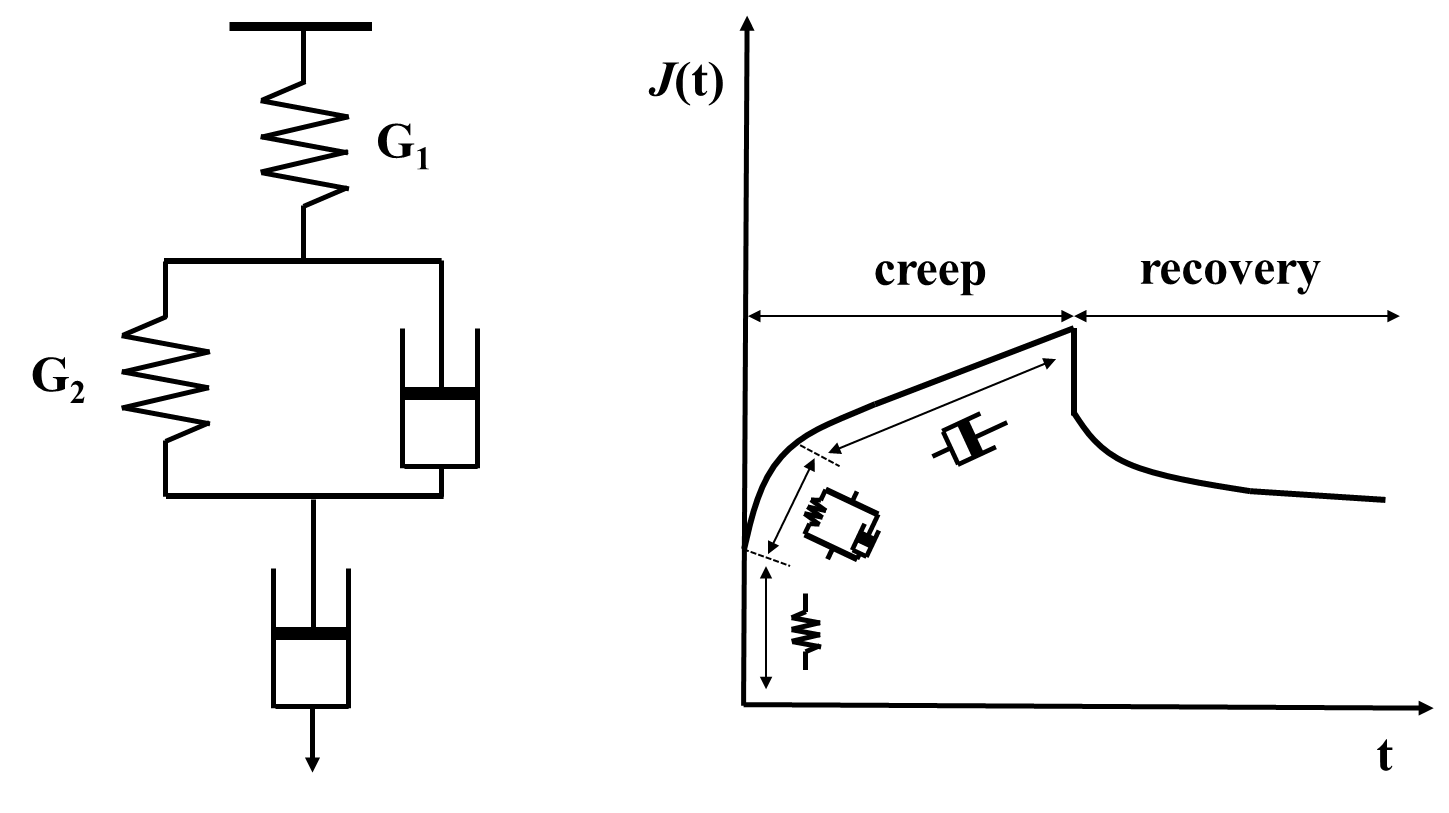 Figure S1. Mechanical model used to describe the rheological properties of proposed gels. (a) the Burger’s model and (b) a creep and recovery plot described by the Burger’s model.